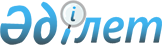 О внесении изменений в приказ Министра энергетики Республики Казахстан от 5 мая 2018 года № 160 "Об утверждении Правил мониторинга выполнения недропользователями обязательств по контракту на недропользование"Приказ Министра энергетики Республики Казахстан от 24 ноября 2022 года № 376. Зарегистрирован в Министерстве юстиции Республики Казахстан 30 ноября 2022 года № 30861
      Примечание ИЗПИ!
      Порядок введения в действие см. п. 4.
      ПРИКАЗЫВАЮ:
      1. Внести в приказ Министра энергетики Республики Казахстан от 5 мая 2018 года № 160 "Об утверждении Правил мониторинга выполнения недропользователями обязательств по контракту на недропользование" (зарегистрирован в Реестре государственной регистрации нормативных правовых актов за № 16948) следующие изменения:
      в Правилах мониторинга выполнения недропользователями обязательств по контракту на недропользование, утвержденных указанным приказом:
      пункт 3 изложить в новой редакции:
      "3. Анализ отчетов, предоставленных недропользователями осуществляется компетентным органом в течение 30 (тридцати) рабочих дней.
      По результатам проведенного анализа отчетов, в срок до 1 (первого) апреля, следующего за отчетным периодом недропользователям направляется уведомление о выполнении финансовых обязательств, установленных контрактом на недропользование, менее чем на тридцать процентов за отчетный год согласно подпункту 1) пункта 2 статьи 133 Кодекса.
      Срок устранения нарушений недропользователями условий контракта по физическому объему обязательств не превышает 6 (шесть) месяцев, по обязательству, указанному в подпункте 1) пункта 2 статьи 133 Кодекса, – 3 (три) месяца, по иным обязательствам, предусмотренным в контракте на недропользование, – 1 (один) месяц со дня получения письменного уведомления согласно пункту 3 статьи 133 Кодекса.
      Недропользователь устраняет допущенное нарушение в срок, указанный в уведомлении, и письменно сообщает об этом компетентному органу с приложением документов, подтверждающих устранение.
      В соответствии с пунктом 5 статьи 133 и пунктом 5 статьи 181 Кодекса недропользователь вправе направить в компетентный орган предложение о продлении срока устранения нарушения обязательств, предусмотренных контрактом на недропользование, с обоснованием причин такого продления. По результатам рассмотрения предложения о продлении срока устранения допущенных нарушений компетентный орган в течение 10 (десяти) рабочих дней со дня его получения уведомляет недропользователя о согласии на продление срока или предоставляет мотивированный отказ в таком продлении.
      Уведомления, сообщения и предложения, предусмотренные настоящим пунктом, направляются и подаются посредством единой государственной системы управления недропользованием в соответствии с приказом Министра энергетики Республики Казахстан от 11 мая 2018 года № 170 "Об утверждении Правил извещения с использованием информационных систем" (зарегистрирован в Реестре государственной регистрации нормативных правовых актов за № 17012) (далее – Правила извещения с использованием информационных систем).";
      пункт 6 изложить в новой редакции:
      "6. Уведомления о нарушении обязательств по контрактам на недропользование компетентный орган направляет недропользователям не позднее 1 (первого) сентября, следующего за отчетным годом.
      Уведомления, предусмотренные настоящим пунктом, направляются посредством единой государственной системы управления недропользованием в соответствии с Правилами извещения с использованием информационных систем.".
      2. Департаменту недропользования Министерства энергетики Республики Казахстан в установленном законодательством Республики Казахстан порядке обеспечить:
      1) государственную регистрацию настоящего приказа в Министерстве юстиции Республики Казахстан;
      2) размещение настоящего приказа на интернет-ресурсе Министерства энергетики Республики Казахстан;
      3) в течение десяти рабочих дней после государственной регистрации настоящего приказа в Министерстве юстиции Республики Казахстан представление в Департамент юридической службы Министерства энергетики Республики Казахстан сведений об исполнении мероприятий, предусмотренных подпунктами 1) и 2) настоящего пункта.
      3. Контроль за исполнением настоящего приказа возложить на курирующего вице-министра энергетики Республики Казахстан.
      4. Настоящий приказ вводится в действие с 1 января 2024 года и подлежит официальному опубликованию.
      "СОГЛАСОВАН" Министерство индустрии и инфраструктурного развития Республики Казахстан
					© 2012. РГП на ПХВ «Институт законодательства и правовой информации Республики Казахстан» Министерства юстиции Республики Казахстан
				
      Министр энергетикиРеспублики Казахстан

Б. Акчулаков
